РУКОВОДСТВО УЧАСТНИКАXIII Выставки-ярмарки народных мастеров и ремесленников России«ЖАР-ПТИЦА-2018» 18-22 апреля 2018 г.Центральный выставочный комплекс «Экспоцентр», Павильон №7, залы 1, 2.Адрес: 123100, Россия, Москва, Краснопресненская наб., д. 14Информация по номерам стендов будет доступна на сайте Ассоциации не ранее 9 апреля 2018 г.ПОДРОБНАЯ СХЕМА ЦВК «Экспоцентр»: http://www.expocentr.ru/common/img/uploaded/territory/expocentre_map.pdfВнимание! В случае необходимости дополнительного ввоза экспонатов и рекламных материалов в течение работы выставки во избежание возникновения проблем при их вывозе, перечень этих дополнительных экспонатов и рекламных материалов необходимо внести в два экземпляра письма (в Ваш и в  находящийся у администратора павильона).Командировочные удостоверения можно отметить на стойке информации Дирекции выставки от Ассоциации «Народные художественные промыслы России» (зал 2) либо в Бюро пропусков у Северного, Западного и Южного входов в ЦВК «ЭКСПОЦЕНТР».Дирекция Выставки от  АО «ЭКСПОЦЕНТР» с 17 по 22 апреля 2018 г. будет располагаться в зале 5 (второй этаж) павильона №7 ЦВК «ЭКСПОЦЕНТР».Офис организатора и устроителя выставки – Ассоциации «Народные художественные промыслы России» и ООО «Центр художественных промыслов» – с 18 по 23 апреля 2017 г. будет располагаться в зале 2 (рядом с входом в павильон со стороны Западного входа) №7 ЦВК «ЭКСПОЦЕНТР».Офис Ассоциации и Центра - пав.№7,  зал 2:Уважаемый участник выставки!Напоминаем Вам, что ВСЕ СУММЫ по счетам, выставленным за аренду экспозиционной площади и дополнительные услуги, должны быть ПОЛНОСТЬЮ оплачены НЕ ПОЗДНЕЕ 9 апреля 2018 г. Дополнительные услуги предоставляются ТОЛЬКО ПОСЛЕ поступления ПОЛНОЙ ОПЛАТЫ заказанных услуг на счет организатора Выставки. Просим учесть, что при позднем заказе или заказе во время монтажа часть услуг или оборудования может не предоставляться. Во время монтажа и работы выставки заказы принимаются только при технической возможности.Убедительно просим Вас в течение работы и демонтажа выставки с 18 по 22 апреля 2018 г. получить счета и акты в бухгалтерии Дирекции выставки от Центра. Напоминаем Вам, что для подписания актов сдачи-приемки необходимо иметь при себе 2 экземпляра заявки-договора, заверенных печатью и подписью руководителя фирмы-экспонента, а также Доверенность  на право подписи финансовых документов для сотрудника Вашей организации.Вход в выставочные залы для экспонентовПостоянные удостоверения участника выставки и пропуска на период монтажа-демонтажа Постоянные удостоверения участника выставки и пропуска на период монтажа-демонтажа (оформительские) заказываются заранее до 29 марта 2018 г. Форма заказа – Приложение 3 к настоящему Руководству участника, которую необходимо заполнить и выслать в адрес Ассоциации по электронной  почте  nkhp@mail.ru  или   info@nkhp.ru, либо по факcу (499)124 63 79 не позднее  29 марта 2018 г.ВНИМАНИЕ: Постоянные удостоверения участника выставки из расчета: 1 пропуск на каждые полные 2 кв.м. арендуемой выставочной площади (стенда) входят в стоимость Вашего стенда. Стоимость каждого дополнительного постоянного удостоверения участника выставки – 650 руб.Пропуска на монтаж/демонтаж входят в стоимость Вашего стенда (без ограничений), при этом действительны только в дни монтажа и демонтажа выставки 16-17 апреля с 8.00 до 20.00, 18 апреля с 8.00 до 12.00, 22 апреля с 16.00 до 20.00, 23 апреля с 8.00 до 20.00.Обращаем Ваше внимание, что сотрудники Вашей компании, которые не обеспечены постоянными пропусками, а также грузчики, обеспечивающие завоз экспонатов (кроме водителя), не смогут попасть на территорию ЦВК «Экспоцентр» без пропусков на монтаж/демонтаж, либо постоянных пропусков участника выставки, заказанных заранее до 29 марта!Удостоверения и пропуска именные, при входе сотрудники охраны имеют право сверить данные в паспортах и пропусках.  Если не совпадают - пропуск отбирается. ПОЛУЧЕНИЕпостоянных удостоверений участника выставки и пропусков на период монтажа-демонтажа Удостоверения и пропуска можно получить в день заезда в Дирекции выставки (павильон №7 ЦВК «Экспоцентр», зал 2). Ваш представитель получает пригласительные билеты, постоянные удостоверения участника выставки и пропуска на период монтажа-демонтажа для тех представителей участника, которым они были заказаны заранее до 29 марта 2018 г.Пригласительные билеты,  постоянные удостоверения участника выставки и пропуска на период монтажа-демонтажа Вы можете также получить заранее, но только после оповещения по электронной почте о готовности удостоверений и пропусков, в офисе Организатора по адресу: ул. Кржижановского, д.21/33, отдельный вход с правого торца здания напротив детской площадки - офис Ассоциации «Народные художественные промыслы России», с 09.00 до 18.00 в рабочие дни (пятница – до 16.45). Внимание! 16 апреля пропуска выдаются с 9.00 до 12.00 в  офисе Ассоциации, а с 16.00 до 19.30 – в ЦВК «Экспоцентр», пав.№7, зал 2.ПОРЯДОК ОФОРМЛЕНИЯ РАЗОВОГО ПРОПУСКА НА ВЪЕЗД АВТОТРАНСПОРТАРАЗОВЫЙ ПРОПУСК НА ВЪЕЗД АВТОТРАНСПОРТА оформляется в Администрации павильона № 7.РАЗОВЫЕ ПРОПУСКА НА ВЪЕЗД АВТОТРАНСПОРТА можно оформить заранее, с 9 апреля 2018 г., или в период проведения работ по монтажу выставочной экспозиции в Администрации павильона 16-17 апреля с 8:00 до 19:30 часов, 18 апреля с 8:00 до 9:30 часовДля оформления  РАЗОВОГО ПРОПУСКА НА ВЪЕЗД АВТОТРАНСПОРТА администратору павильона №7 необходимо предоставить:- 2 (два) экземпляра доверенности по форме Приложения 2.- 3 (три) экземпляра письма-разрешения на ввоз/вывоз оборудования и экспонатов по форме Приложения 1.Для организации «довоза» продукции и расходных материалов в дни проведения выставки необходимо оформить  разовый пропуск НА ВЪЕЗД АВТОТРАНСПОРТА в Администрации павильона №7. «Довоз» экспонатов во время проведения выставки осуществляется с 8:00 до 9:30 и в вечернее время с 18:00 до 19:30.Внимание! При оформлении «довоза» во избежание возникновения проблем при выезде, перечень дополнительных экспонатов и рекламных материалов необходимо внести в два экземпляра письма (в Ваш и в  находящийся у администратора павильона) на ввоз/вывоз оборудования и экспонатов по форме Приложения 1..ОБРАЩАЕМ ВАШЕ ВНИМАНИЕ! На период монтажа/демонтажа/выставки Вы можете заказать платный пропуск для легковой машины экспонента. Пропуск дает право на пребывание автомобиля экспонента на территории ЦВК в период с 08:00 до 20:00.Правила пребывания транспортных средств на территории цвк «экспоцентр»ВНИМАНИЕ! В обязательном порядке заранее ознакомьте водителя транспортного средства и экспедитора, сопровождающего груз, с Правилами пребывания транспортных средств на территории ЦВК «ЭКСПОЦЕНТР.(см.ссылку: http://www.expocentr.ru/common/img/uploaded/files/rules_for_the_use_of_vehicles_rus.pdf)На территории ЦВК «ЭКСПОЦЕНТР» действует контрольно-пропускной режим и внутренние правила, которые обязательны для исполнения всеми лицами, пребывающими на территории выставочного комплекса.ВЪЕЗД компаниям-застройщикам и участникам выставки на территорию ЦВК «ЭКСПОЦЕНТР» возможен (см. таблицу):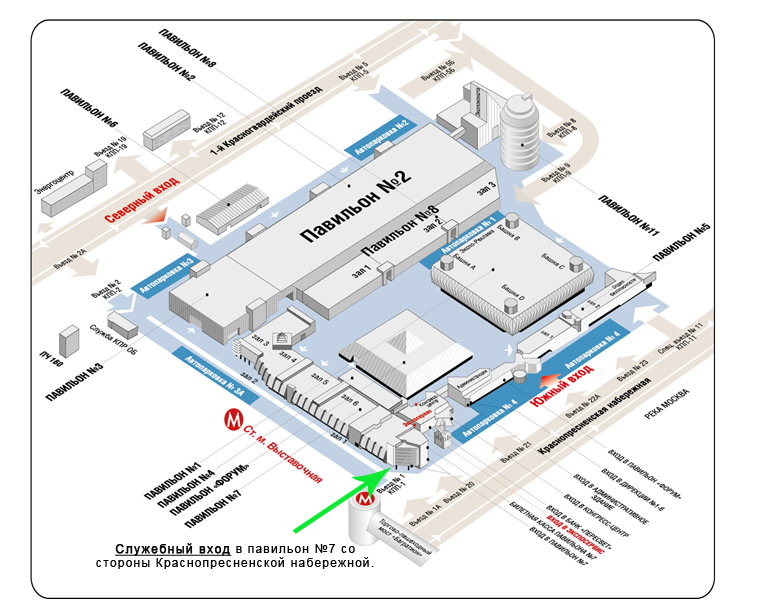 ВАЖНО! Во время монтажа/демонтажа выставки на период погрузо-разгрузочных работ парковка легкового автотранспорта допускается только в специально отведенных местах.Сразу после разгрузки/погрузки экспонатов и оборудования автотранспорт должен выехать за территорию выставочного комплекса.Пребывание легкового автотранспорта на территории ЦВК в ночное время запрещено.Порядок въезда большегрузных транспортных средств,не имеющих разрешения на передвижение транспортного средства в пределах ТТК, на территорию ЦВК в будние дни с 22:00 до 6:00, в пятницу, в выходные и праздничные дни с 00:00 до 6:00 часов:Обращаем Ваше внимание, что ЦВК «Экспоцентр» расположен в зоне с ограниченным движением грузового транспорта внутри Третьего транспортного кольца. В связи с этим для въезда в его пределы необходимо оформить пропуск на грузовой автотранспорт типа «ТТК». Всю подробную информацию Вы найдете, пройдя по ссылке http://www.expocentr.ru/ru/menu2/exhibitors/ttk/ ВНИМАНИЕ! В связи с действующим ограничением на движение большегрузного транспорта (грузоподъемностью больше 1000 кг) в пределах Третьего Транспортного Кольца г. Москвы (с 6:00 до 22:00 в будние дни и с 6:00 до 24:00 по пятницам, в выходные и праздничные дни) АО «ЭКСПОЦЕНТР» предоставляет бесплатное размещение большегрузных транспортных средств на своей территории в ЗОНе СПЕЦИАЛЬНОЙ ПАРКОВКИ (см. схему ниже).Въезд большегрузных транспортных средств осуществляется только через КПП №2 (со стороны 1-го Красногвардейского проезда) при наличии письма на ввоз/вывоз (Приложение 1) и доверенности на получение а/м пропусков (Приложение 2).Большегрузное транспортное средство обязано покинуть территорию ЦВК после открытия движения транспорта в пределах ТТК согласно указанному выше временному периоду.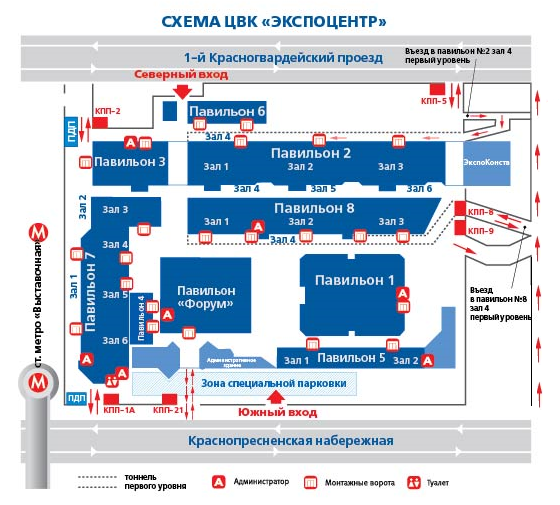 ПОРЯДОК ВЪЕЗДА ТРАНСПОРТНЫХ СРЕДСТВна территорию ЦВК с 8:00 до 20:00 час. во время монтажа/демонтажа выставкипри НАЛИЧИИ ЗАРАНЕЕ ОФОРМЛЕННОГО разового АВТОпропуска:Шаг 1. Предъявите сотруднику охраны КПП оформленный разовый пропуск.Шаг 2. По команде сотрудника охраны проследуйте на площадку проведения осмотровых мероприятий на предмет безопасности. Предоставьте для осмотра транспортное средство и ввозимый груз кинологическому расчету. Исполнение требований кинолога обязательно!Шаг 3. После проведения осмотровых мероприятий по команде сотрудника охраны проследуйте к павильону. при отсутствии ЗАРАНЕЕ оформленного разового АВТОПропуска Шаг 1. Получить разовый пропуск в Бюро пропусков у Северного входа  (со стороны 1-го Красногвардейского проезда), предъявив письмо на ввоз/вывоз экспонатов (Приложение 1) и паспорт представителя участника выставки, и проследовать в павильон №7.Внимание! Представитель участника выставки также может пройти на территорию выставочного комплекса, предъявив охране заполненное письмо на разовый проход одного лица (высылается по запросу не ранее 9 апреля) вместе с паспортом представителя.Шаг 2. Пройти к стойке информации Дирекции выставки (павильон №7 ЦВК «Экспоцентр», зал 2) и получить постоянные удостоверения участника выставки и пропуска на период монтажа/демонтажа для тех представителей участника, которым они были заказаны заранее до 29 марта 2018 г.Шаг 3. Пройти в Администрацию павильона №7 и, предоставив два экземпляра доверенности по форме Приложения 2 и три экземпляра письма-разрешения на ввоз/вывоз оборудования и экспонатов по форме Приложения 1, получить РАЗОВЫЙ ПРОПУСК НА ВЪЕЗД АВТОТРАНСПОРТА. Шаг 4. Вернуться к машине и передать водителю пропуск для автомашины, а тем, кто остался вне территории Экспоцентра, передать постоянные удостоверения участника выставки и пропуска на период монтажа/демонтажа.Шаг 5. Предъявить сотруднику охраны КПП оформленный разовый пропуск НА ВЪЕЗД АВТОТРАНСПОРТА.Шаг 6. По команде сотрудника охраны проследуйте на площадку проведения осмотровых мероприятий на предмет безопасности. Предоставьте для осмотра транспортное средство и ввозимый груз кинологическому расчету. Исполнение требований кинолога обязательно!Шаг 7. После проведения осмотровых мероприятий по команде сотрудника охраны проследуйте к павильону. По возможности рекомендуем взять с собой  ТЕЛЕЖКИ для разгрузкиВНИМАНИЕ! При следовании по маршруту и постановке транспортного средства для проведения погрузочно-разгрузочных работ исполнение требований сотрудников охраны, исполняющих обязанности по регулированию движения, обязательно! Сразу после разгрузки/погрузки экспонатов и оборудования транспорт должен выехать за территорию выставочного комплекса.Порядок оформления документов при вывозе экспонатов в дни демонтажа.РАЗОВЫЕ ПРОПУСКА НА ВЪЕЗД АВТОТРАНСПОРТА на демонтаж оформляются только в Администрации павильона №7. Для получения пропуска необходимо предъявить оставшиеся у Вас экземпляры письма на ввоз/вывоз (Приложение 1) и доверенности (Приложение 2)Вывоз экспонатов разрешен: 22 апреля 2018 г. с 17.00 до 20.00Демонтаж стендов: 23 апреля 2018 г. с 8.00 до 20.00В случае несоблюдения установленных правил и несвоевременного вывоза экспонатов АО «Экспоцентр» вправе отправить оставшиеся экспонаты на склад ООО «Эксповестранс» (1-й Красногвардейский пр-д, 14, тел.: (495) 605-03-27, 605-74-21). Погрузка, перемещение на склад и хранение такого имущества осуществляются за счет средств участника выставки согласно расценкам ООО «Эксповестранс».РЕГЛАМЕНТ ПРОВЕДЕНИЯ ПОГРУЗО-РАЗГРУЗОЧНЫХ РАБОТВНИМАНИЕ! При появлении признаков чрезвычайной ситуации, обнаружении подозрительных предметов, совершении противоправных действий сообщить в Управление безопасности АО «ЭКСПОЦЕНТР» по телефону: 8 (499) 795-25-24.Телефоны для справок:– Служба эксплуатации открытых территорий, тел.: 8 (499) 795-38-61– Телефоны офиса Ассоциации: (499)124 48 10, (499)124 08 09, (499) 124 25 44Дополнительный ввозДополнительный ввоз экспонатов и продукции в дни работы выставки (включая день открытия) разрешен только утром с 8:00 до 10:00 или вечером с 18.30 до 20.00.Дополнительный ввоз/вывоз осуществляется по разовым автопропускам, которые можно получать ежедневно у Администратора павильона №7, на основании письма на ввоз/вывоз (приложение 1) и доверенности (Приложение 2).КлючиКлючи от дверей и/или замки для архивных шкафов и витрин будут выдаваться в день заезда 17 апреля с 15:00 в Дирекции Ассоциации, павильон №7, зал 2.  Мы заранее информируем Вас, что за каждый замок/ключ будет взиматься залог в размере 100 рублей. В последний день работы выставки 22 апреля с 16.00 до 19.00 ключи необходимо сдать в Дирекцию Ассоциации. После возврата замков/ключей залог возвращается.Помощь в погрузо-разгрузочных работах и складированииВъезд на территорию ЦВК «Экспоцентр» автомашин с манипуляторами для разгрузки/погрузки экспонатов запрещен! Транспортные, погрузочно-разгрузочные и монтажно-демонтажные работы, проводимые с применением грузоподъемных механизмов, производятся только специалистами и средствами ООО «Эксповестранс» и заказываются отдельно. Работы осуществляются за счет средств участника выставки и определяются согласно расценкам ООО «Эксповестранс» (ЦВК «Экспоцентр» павильон №2, башня №5), тел.: +7 (495) 605-03-27, 605-74-21, факс: +7 (495) 605-79-35, e-mail: exhib@ewt.ru.Доводим до Вашего сведения:В случае проведения во время работы выставки на Ваших стендах презентаций, развлекательных и шоу-программ, согласно «Общим условиям участия в выставках, проводимых на территории ЦВК Экспоцентр», запрещается превышать уровень громкости свыше 75 дБ на границе со смежными и расположенными напротив стендами. Нарушение санитарных норм по шумовому сопровождению работы стендов влечет за собой штрафные санкции со стороны администрации АО «Экспоцентр» в размере 50 000,00 руб.Требования к экспонатамЕсли груз помимо экспонатов содержит конструктивные элементы стенда (стеновые панели, ковролин, декоративные конструкции и элементы и т. п.), необходимо пройти согласование их ввоза в ООО «Экспоконста», тел.: (499) 795-39-03, и Пожарной  части № 160  Управления по ЦАО ГУ МЧС России по г. Москве, тел.: (499) 259-13-12.В первый день работы выставки (18 апреля) к 9.30 все грузы (экспонаты) должны быть распакованы и пустая тара, оставшаяся от строительства, материалы и конструкции вывезены из павильона и с территории выставочного комплекса. В случае несоблюдения установленных правил АО «Экспоцентр» вправе отправить оставшиеся экспонаты и тару на склад ООО «Эксповестранс» (1-й Красногвардейский пр-д, 14, тел.: (495) 605-03-27, 605-74-21; факс: (495) 605-79-35). Погрузка, перемещение на склад и хранение такого имущества осуществляются за счет участника выставки и определяются согласно расценкам ООО «Эксповестранс».Противопожарная охрана комплекса категорически возражает против любого вида складирования (тары, упаковки, коробок, строительных материалов) на стенде и штрафует при обнаружении.ОхранаПАМЯТКА ЭКСПОНЕНТУ О СОХРАННОСТИ ЭКСПОНАТОВ И ЛИЧНЫХ ВЕЩЕЙ Уважаемые участники выставки не оставляйте ценные вещи на стенде без присмотра во время завоза экспонатов и в дни работы выставки!!!Уважаемый экспонент!В ЦВК «Экспоцентр» во время проведения выставок действуют следующие Правила обеспечения сохранности экспонатов и личных вещей на выставочных стендах: 1. В рабочее время экспонент сам несет ответственность за сохранность экспонатов и своих личных вещей на выставочных стендах.2. С 8.00 (с момента снятия павильона с охранной сигнализации) до 20.00 (до момента включения в павильоне сигнализации) не рекомендуется оставлять стенд без присмотра. Рекомендуется непрерывно находиться на стенде одному или нескольким сотрудникам.3. Экспонент может за отдельную плату заказать в Сервис-бюро ЦВК «Экспоцентр» услугу по охране стенда с 8.00 до 20.00. В этом случае сотрудники охраны будут дежурить на стенде в указанный период времени.4. В вечернее и ночное время (с 20.00 до 8.00) все стенды берутся под общую охрану, включается сигнализация павильона.5. В случае пропажи экспонатов или личных вещей экспонент может обратиться в дежурную службу Управления безопасности АО «Экспоцентр», которая находится на первом этаже Конгресс-центра. Сотрудники дежурной службы окажут Вам содействие и помогут связаться с полицией.6. С данной памяткой просим ознакомить всех сотрудников, работающих на стенде.Телефон экстренной связи с дежурной службой Управления безопасности  АО «Экспоцентр»:             +7 (499) 795-25-24, полиция: +7 (499) 259-00-75Обращаем Ваше внимание, что во время монтажа, работы и демонтажа выставка берется под охрану с 20.00 до 8.00 следующего дня. С 8.00 до 20.00 за сохранность экспонатов несет ответственность экспонент. В случае необходимости в персональной охране Вашего стенда в утренние с 8.00-10.00 или вечерние с 18.00-20.00 часы, просим Вас своевременно оформить заказ  в Экспоцентре, либо предусмотреть присутствие сотрудников на стенде в это время. Телефоны для оформления заказа на охрану: (499)124 48 10, (499)124 08 09.УборкаСодержание стенда в чистоте обеспечивается самим экспонентом. Уборка стенда может быть заказана заранее (услуга платная).КаталогОфициальный каталог выставки будет доставлен Вам на стенд в дни работы выставки.Желаем Вам успешной работы на выставке!Ассоциация «Народные художественные промыслы России»Бланки документов, обязательных для заполнения*) Просим Вас обратить внимание: тем сотрудникам, для которых оформляются постоянные удостоверения участника выставки, монтажные пропуска оформлять не нужно:
- постоянные удостоверения действуют с 16 по 22 апреля 2018 г. с 8.00 до 20.00, 
- монтажные пропуска – 16-17 апреля с 8.00 до 20.00, 18 апреля с 8.00 до 12.00, 22 апреля с 16.00 до 20.00, 23 апреля с 8.00 до 20.00.ПРИЛОЖЕНИЕ  1 Необходимо оформить на бланке компании-экспонента, в 3 экземплярахОбразец письма на ввоз/вывозвыставочного оборудования, экспонатов, материалов и конструкций выставочных стендов АО «ЭКСПОЦЕНТР»Выставка: «ЖАР-ПТИЦА -2018»Компания-участник 									Павильон №7, стенд (№): 								Просим разрешить ввоз/вывоз следующего выставочного оборудования, материалов и экспонатов.Добавьте строки в случае необходимости* Для грузового автотранспортаВывоз завезенного оборудования, экспонатов, тары, крупногабаритной упаковки и материалов конструкций выставочных стендов гарантируем в установленные сроки.Руководитель организации	/___________________/	_______________________						(подпись)			(Ф.И.О.)		       М.П.ВНИМАНИЕ! Если груз помимо экспонатов содержит конструктивные элементы стенда (стеновые панели, ковролин, декоративные конструкции и элементы, баннеры и т. п.) – необходимо пройти согласование ввоза в  «ЭКСПОКОНСТА» и 160 ПЧ ФПС 2 отряда ФПС по г. Москве.Заезд легкового автотранспорта на период монтажа осуществляется с 15-00 при условии, что в данном автотранспорте находится груз, необходимый для проведения монтажных работ весом от . На период демонтажа заезд осуществляется с 8-00. Парковка данного автотранспорта осуществляется только в специально отведенных местах.   ПРИЛОЖЕНИЕ  2 Необходимо оформить на бланке компании-экспонента, в 2-х экземплярахОбразец доверенности для водителя-экспедитора или лица, сопровождающего грузна получение пропуска на автотранспорт:                      !!! документ необходим при заезде на выставку! Высылать организаторам не нужно !!!Доверенность №Дата выдачи «____» ___________ 2018 г.Доверенность действительна по « ___» ______________ 2018 г._______________________________________________________________________________________(наименование компании-экспонента и ее адрес)Компания-плательщик: ООО «Центр художественных промыслов»,117218, г.Москва, ул.Кржижановского, д.21/33, к.1Счет р/с 40702810438110104300 в ПАО Сбербанк, г. Москва(наименование банка)Доверенность выдана __________________________________________________________________					(фамилия, имя, отчество, должность)Паспорт: серия _________________________	№________________________________________Кем выдан ___________________________________	Когда выдан ________________________На получение от АО «ЭКСПОЦЕНТР» по выставке «ЖАР-ПТИЦА-2018» разовых пропусков на ввоз/вывоз.Подпись лица, получившего доверенность __________________________________________________Руководитель организации______________________________		_______________________(Ф.И.О.)						(подпись)Главный бухгалтер_____________________________			_______________________(Ф.И.О.)						(подпись)Место печатиПРИЛОЖЕНИЕ 3Образец оформления списка  сотрудников для получения удостоверений участника и оформительских пропусков:!!! необходимо выслать в адрес Ассоциации по электронной почте nkhp@mail.ru , info@nkhp.ru , либо факcу (499)124 63 79 до 29 марта 2018 г. !!!на бланке фирмы/организацииАО «ЭКСПОЦЕНТР»Директору выставки-ярмарки «ЖАР-ПТИЦА -2018»Ивлевой Н.М.Просим выдать постоянные удостоверения участника и пропуска на период монтажа-демонтажа выставки сотрудникам фирмы /организации ______________________________________________________                                                                                   (наименование фирмы/экспонента или ФИО участника)принимающей участие в XIII выставке-ярмарке народных мастеров и ремесленников России «ЖАР-ПТИЦА -2018» в пав. №7 на площади ________кв.м Лицо, ответственное за пожарную безопасность___________________________________________________                                                                                                                        (ФИО полностью)Телефон (_____)_________________. Постоянные удостоверения участника выставки - действуют с 16 по 23 апреля 2018 г. с 8.00 до 20.00:Пропуска на период монтажа-демонтажа (оформительские) - действуют 16-17 апреля с 8.00 до 20.00, 18 апреля с 8.00 до 12.00, 22 апреля с 16.00 до 20.00, 23 апреля с 8.00 до 20.00.:Руководитель фирмы/организации         _____________     _________________________________________                                                              Подпись                                                             ФИО«___»___________2018 г.                                                     МПВНИМАНИЕ! информация по КПП,через которые осуществляется ВЪЕЗД на территорию ЦВК «ЭКСПОЦЕНТР» возможно будет изменена, о чем Вам будет сообщено по электронной почте.Въезд на а/м 18 апреля 2017 г. с 8.00 до 19.30 час. и 19 апреля 2017 г. с 8.00 до 9.30только через КПП №1 Проезд на общественном транспорте:– до ст. метро «Выставочная» или «Деловой Центр»;– до ст. метро «Улица 1905 года», далее автобусами №243, 12 до остановки «Выставочный комплекс. Северный вход». – до ст. метро «Выставочная» или «Деловой Центр»;– до ст. метро «Улица 1905 года», далее автобусами №243, 12 до остановки «Выставочный комплекс. Северный вход». Смотреть подробнее: http://www.expocentr.ru/ru/menu2/visitors/howtoget/Смотреть подробнее: http://www.expocentr.ru/ru/menu2/visitors/howtoget/Смотреть подробнее: http://www.expocentr.ru/ru/menu2/visitors/howtoget/Благодарим  Вас за решение принять участие в XIII Выставки-ярмарки народных мастеров и ремесленников России «ЖАР-ПТИЦА-2018» и приветствуем Вас качестве участника. Представляем Вам данное Руководство участника, которое поможет подготовиться к мероприятию. Пожалуйста, обращайтесь к нам с любыми вопросами, которые могут возникнуть у Вас в ходе подготовки к выставке. Со своей стороны, Ассоциация «Народные художественные промыслы России» (далее – Ассоциация), как организатор мероприятия, и ООО «Центр художественных промыслов» (далее – Центр), как устпроитель мероприятия, приложат все усилия, чтобы Ваше участие в нём было наиболее эффективным.Благодарим  Вас за решение принять участие в XIII Выставки-ярмарки народных мастеров и ремесленников России «ЖАР-ПТИЦА-2018» и приветствуем Вас качестве участника. Представляем Вам данное Руководство участника, которое поможет подготовиться к мероприятию. Пожалуйста, обращайтесь к нам с любыми вопросами, которые могут возникнуть у Вас в ходе подготовки к выставке. Со своей стороны, Ассоциация «Народные художественные промыслы России» (далее – Ассоциация), как организатор мероприятия, и ООО «Центр художественных промыслов» (далее – Центр), как устпроитель мероприятия, приложат все усилия, чтобы Ваше участие в нём было наиболее эффективным.Благодарим  Вас за решение принять участие в XIII Выставки-ярмарки народных мастеров и ремесленников России «ЖАР-ПТИЦА-2018» и приветствуем Вас качестве участника. Представляем Вам данное Руководство участника, которое поможет подготовиться к мероприятию. Пожалуйста, обращайтесь к нам с любыми вопросами, которые могут возникнуть у Вас в ходе подготовки к выставке. Со своей стороны, Ассоциация «Народные художественные промыслы России» (далее – Ассоциация), как организатор мероприятия, и ООО «Центр художественных промыслов» (далее – Центр), как устпроитель мероприятия, приложат все усилия, чтобы Ваше участие в нём было наиболее эффективным.Телефон Дирекции выставки от Ассоциации с 17 по 22 апреля 2018 г.:   Телефон Дирекции выставки от Ассоциации с 17 по 22 апреля 2018 г.:   (499) 795 28 18 Телефоны офиса Ассоциации и Центра:Телефоны офиса Ассоциации и Центра:(499)124 48 10, (499)124 08 09, (499) 124 25 44 Директор выставки от АО «ЭКСПОЦЕНТР»Сотрудник дирекции от АО «ЭКСПОЦЕНТР»Директор выставки от АО «ЭКСПОЦЕНТР»Сотрудник дирекции от АО «ЭКСПОЦЕНТР»Ивлева Наталия Михайловна, тел.:(495)605 75 36Самусев Валерий Викторович, тел.: (499) 795 41 65Монтаж/заезд экспонентов:Монтаж/заезд экспонентов:17 апреля 2018 г. с 08:00 до 19:30 час.Дополнительный   ввоз  экспонатов   в   период   работы   выставки с 18 по 22 апреля 2018 г.Дополнительный   ввоз  экспонатов   в   период   работы   выставки с 18 по 22 апреля 2018 г.необходимо согласовать с  Администрацией павильона №7  АО «ЭКСПОЦЕНТР» и осуществлять только с 08:00 до 09:30 и с 18:00 до 19.30Открытие выставки для посетителей:     Открытие выставки для посетителей:     18 апреля 2018 г. в 12:00 час. Работа выставки-ярмарки:Работа выставки-ярмарки:с 18 по 22 апреля 2018 г.Время работы для посетителейВремя работы для посетителей18 апреля  с 12:00 час. до 19:00 час. 19-21 апреля  с 10:00 час. до 19:00 час.22 апреля  с 10:00 час. до 17:00 час.Время работы для экспонентов: Время работы для экспонентов: Все дни выставки, включая монтаж и демонтаж:с 8.00 до 20.00 час.Вывоз экспонатов:Вывоз экспонатов:22 апреля с 17:00 до 20:00Демонтаж стендов:Демонтаж стендов:23 апреля с 08:00 до 20:00!!! Экспозиция стенда должна быть полностью готова 17 апреля 2018 г. к 19.00 !!!!!! Экспозиция стенда должна быть полностью готова 17 апреля 2018 г. к 19.00 !!!!!! Экспозиция стенда должна быть полностью готова 17 апреля 2018 г. к 19.00 !!!Директор выставки                            Комаров Алексей ЮрьевичЗастройка стендов:Астафьева Ольга Игоревна, Попков Владимир Васильевич, Смирнова Ольга Борисовна, Бокова Мария ВикторовнаРегистрация участников, информация                    Матюшкина Ирина Николаевна, Гайфулина Альфия Гаязовна, Самойлова Лидия Александровна«Город мастеров», мастер-классыГуляева Татьяна Алексеевна, Янткова Татьяна Михайловна, Казакова Любовь АндреевнаБухгалтерия                                        Редькина Галина ЮрьевнаВо время монтажа: 16-17 апреля с 8.00 до 20.00 час., 18 апреля с 8.00 до 12.00 час.- по постоянному именному пропуску участника или именному пропуску на монтаж/демонтаж, полученным заранее.- при отсутствии заранее полученных именных пропусков, одному представителю участника выставки необходимо получить разовый пропуск в Бюро пропусков у Южного входа  (со стороны Краснопресненской набережной), для чего необходимо иметь при себе письмо на ввоз/вывоз экспонатов (Приложение 1) и паспорт.Внимание! Также пройти на территорию выставочного комплекса можно предъявив охране письмо на разовый проход одного лица – представителя участника выставки (высылается по запросу не ранее 9 апреля). Данное письмо необходимо распечатать, заполнить и предъявить охране вместе с паспортом представителя.В дни работы выставки - в часы, когда выставка закрыта для посетителей19-21 апреля с 08.00 до 10.00 час., с 19.00 до 20.00 час.,22 апреля с 08.00 до 10.00 час.- СТРОГО по постоянному именному пропуску участникаВ дни работы выставки - в часы, когда выставка открыта для посетителей  18 апреля  с 12.00 до 19.00 час., 19-21 апреля с 10.00 до 19.00 час., 22 апреля с 10.00 до 17.00 час.- вход свободныйВо время демонтажа:22 апреля с 17.00 до 20.00, 23 апреля - по постоянному именному пропуску участника или именному пропуску на монтаж/демонтажПавильонМесто получения пропусков ТелефонПавильоны №7Администрация павильона №7 -находится: на 1-м этаже павильона №7, рядом с входом в павильон со стороны Краснопресненской набережной 8 (499) 795-28-81,8 (499) 795-26-62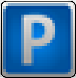 ПРОПУСК ДЛЯ ЛЕГКОВОГО АВТОМОБИЛЯПРОПУСК ДЛЯ ЛЕГКОВОГО АВТОМОБИЛЯПРОПУСК ДЛЯ ЛЕГКОВОГО АВТОМОБИЛЯПРОПУСК ДЛЯ ЛЕГКОВОГО АВТОМОБИЛЯПРОПУСК ДЛЯ ЛЕГКОВОГО АВТОМОБИЛЯПРОПУСК ДЛЯ ЛЕГКОВОГО АВТОМОБИЛЯПРОПУСК ДЛЯ ЛЕГКОВОГО АВТОМОБИЛЯПРОПУСК ДЛЯ ЛЕГКОВОГО АВТОМОБИЛЯПРОПУСК ДЛЯ ЛЕГКОВОГО АВТОМОБИЛЯПРОПУСК ДЛЯ ЛЕГКОВОГО АВТОМОБИЛЯТИП ПРОПУСКАТИП ПРОПУСКАТИП ПРОПУСКАНомера стоянок (см. схему комплекса)Номера стоянок (см. схему комплекса)Номера стоянок (см. схему комплекса)Номера стоянок (см. схему комплекса)Номера стоянок (см. схему комплекса)Номера стоянок (см. схему комплекса)Номера стоянок (см. схему комплекса)Номера стоянок (см. схему комплекса)ТИП ПРОПУСКАТИП ПРОПУСКАТИП ПРОПУСКАВсестоянки№ 1№ 2№ 3№ 3а№ 4№ 7№ 7аПропуск на 1 день во время работы выставкиПропуск на 1 день во время работы выставкиЦЕНА (руб. с НДС)▬3100310031003100260031003100Пропуск на период работы выставкиПропуск на период работы выставкиЦЕНА (руб. с НДС)▬8600860086008600665086008600Пропуск на период работы выставки и монтажа/демонтажаПропуск на период работы выставки и монтажа/демонтажаЦЕНА (руб. с НДС)▬1065010650106501065086001065010650Пропуск на период монтажа/демонтажаПропуск на период монтажа/демонтажаЦЕНА (руб. с НДС)3 350ВНИМАНИЕ! Ввоз и вывоз экспонатов на выставку бесплатный по разовому пропуску ВНИМАНИЕ! Ввоз и вывоз экспонатов на выставку бесплатный по разовому пропуску ВНИМАНИЕ! Ввоз и вывоз экспонатов на выставку бесплатный по разовому пропуску ВНИМАНИЕ! Ввоз и вывоз экспонатов на выставку бесплатный по разовому пропуску ВНИМАНИЕ! Ввоз и вывоз экспонатов на выставку бесплатный по разовому пропуску ВНИМАНИЕ! Ввоз и вывоз экспонатов на выставку бесплатный по разовому пропуску ВНИМАНИЕ! Ввоз и вывоз экспонатов на выставку бесплатный по разовому пропуску Примечание.  Пропуск дает право на пребывание легкового автомобиля на территории ЦВК «Экспоцентр» в период с 8.00 до 20.00 ч. Ночная стоянка на территории ЦВК «ЭКСПОЦЕНТР» запрещена!Примечание.  Пропуск дает право на пребывание легкового автомобиля на территории ЦВК «Экспоцентр» в период с 8.00 до 20.00 ч. Ночная стоянка на территории ЦВК «ЭКСПОЦЕНТР» запрещена!Примечание.  Пропуск дает право на пребывание легкового автомобиля на территории ЦВК «Экспоцентр» в период с 8.00 до 20.00 ч. Ночная стоянка на территории ЦВК «ЭКСПОЦЕНТР» запрещена!Примечание.  Пропуск дает право на пребывание легкового автомобиля на территории ЦВК «Экспоцентр» в период с 8.00 до 20.00 ч. Ночная стоянка на территории ЦВК «ЭКСПОЦЕНТР» запрещена!Примечание.  Пропуск дает право на пребывание легкового автомобиля на территории ЦВК «Экспоцентр» в период с 8.00 до 20.00 ч. Ночная стоянка на территории ЦВК «ЭКСПОЦЕНТР» запрещена!Примечание.  Пропуск дает право на пребывание легкового автомобиля на территории ЦВК «Экспоцентр» в период с 8.00 до 20.00 ч. Ночная стоянка на территории ЦВК «ЭКСПОЦЕНТР» запрещена!Примечание.  Пропуск дает право на пребывание легкового автомобиля на территории ЦВК «Экспоцентр» в период с 8.00 до 20.00 ч. Ночная стоянка на территории ЦВК «ЭКСПОЦЕНТР» запрещена!Примечание.  Пропуск дает право на пребывание легкового автомобиля на территории ЦВК «Экспоцентр» в период с 8.00 до 20.00 ч. Ночная стоянка на территории ЦВК «ЭКСПОЦЕНТР» запрещена!Примечание.  Пропуск дает право на пребывание легкового автомобиля на территории ЦВК «Экспоцентр» в период с 8.00 до 20.00 ч. Ночная стоянка на территории ЦВК «ЭКСПОЦЕНТР» запрещена!Примечание.  Пропуск дает право на пребывание легкового автомобиля на территории ЦВК «Экспоцентр» в период с 8.00 до 20.00 ч. Ночная стоянка на территории ЦВК «ЭКСПОЦЕНТР» запрещена!Примечание.  Пропуск дает право на пребывание легкового автомобиля на территории ЦВК «Экспоцентр» в период с 8.00 до 20.00 ч. Ночная стоянка на территории ЦВК «ЭКСПОЦЕНТР» запрещена!Заезд для ввоза в дни монтажаЗаезд для ввоза в дни монтажаДля грузового автотранспорта15 апреля – с 22:00,16-17 апреля –  по факту прибытияДля легковых автомобилейс ГРУЗАМИ весом свыше 40 кгпо разовым пропускам:16-17 апреля с 08:00 до 19:30, 18 апреля с 8.00 до 10.00Заезд ДЛЯ ВЫВОЗА в дни демонтажаЗаезд ДЛЯ ВЫВОЗА в дни демонтажаДля грузового автотранспорта21 апреля – с 22:00 час.22 апреля с 17.00 и 23 апреля – по факту прибытияДля легковых автомобилейс ГРУЗАМИ весом свыше 40 кг22 апреля – с 17.00 до 19:3023 апреля – с 08:00 до 19:30КПП въезДа-выезда:заездвыездк павильону №7КПП-1А, КПП-2КПП-1А, КПП-5, Время на разгрузку/погрузку30 мин.1 час2 часа3 часа3,5 часаГрузоподъемностьлегковой1–3,5 тонн4–9 тонн10–15 тонн20 тоннДокументы, обязательные для заполненияНомер приложенияСроки предоставления документаКуда предоставляется документДоверенность на подписание акта выполненных работ выпишут в бухгалтерии ВАШЕЙ организации18 – 22 апреля  2018 г.Иметь при себе, предоставить в бухгалтерию Дирекцию выставки от Ассоциации – павильон №7, зал 2 Заявка-договор (оригинал) в 2-х экземплярах18 – 22 апреля  2018 г.Иметь при себе, предоставить в бухгалтерию Дирекции выставки от Ассоциации – павильон №7, зал 2 Письмо на ввоз/вывоз экспонатов и рекламных материалов - предоставляется в 3-х (!) экземплярахПриложение 1 При заезде 16 и 17 апреляи выезде 22 апреля2018 г.При заезде на автотранспорте необходимо  ЗАРАНЕЕ отправить сканна e-mail: dispetcher@expocentr.ru, а также иметь при себе при заезде, предоставить администратору павильона №7Доверенность на право получения пропуска на автотранспорт, предоставляется в 2-х (!) экземплярахПриложение 2 (оформляется при заезде на автотранспорте!)При заезде 16 и 17 апреляи выезде 22 апреля2018 г.Иметь при себе при заезде, предоставить администратору павильона №7Письмо-список  сотрудников для получения постоянных удостоверений участника выставки и пропусков на период монтажа/демонтажа выставкиПриложение 3*До 29 апреля2018 г.E-mail: nkhp@mail.ru, info@nkhp.ru,Факс (499)124 6379, В крайнем случае - сообщить ФИО сотрудников по тел. (499)124 25 44 Письмо на разовый проход на территорию выставки в день заезда одного лица – представителя участника выставки (высылается по запросу не ранее9 апреля !!!)Письмо на разовый проход на территорию выставки в день заезда одного лица – представителя участника выставки (высылается по запросу не ранее9 апреля !!!)В день заездаДанное письмо необходимо распечатать, заполнить и предъявить охране вместе с паспортом представителяПожалуйста, отправьте ЗАРАНЕЕ скан-копию в Диспетчерскую службу ЦВК «ЭКСПОЦЕНТР»на электронную почту dispetcher@expocentr.ruОрганизаторам высылать не нужно!ФОРМА Заполняется для каждого автомобиляФОРМА Заполняется для каждого автомобиляФОРМА Заполняется для каждого автомобиляФОРМА Заполняется для каждого автомобиляФОРМА Заполняется для каждого автомобиляОборудование будет завозиться /вывозитьсяОборудование будет завозиться /вывозиться«___»               2018 г.«___»               2018 г.«___»               2018 г.АвтотранспортАвтотранспортвидвидгрузоподъемность*Условия разгрузки*верхняязадняязадняябоковаяГос. номера/ма/мприцепприцепДанные водителяФИОФИОгод рождениягод рожденияДанные водителяместо рожденияместо рождениямоб. тел.моб. тел.№НаименованиеКоличество123ФамилияФамилияИмя Имя ОтчествоИз расчета один на каждые полные 2 м2 (входят в стоимость арендуемой выставочной площади)Из расчета один на каждые полные 2 м2 (входят в стоимость арендуемой выставочной площади)Из расчета один на каждые полные 2 м2 (входят в стоимость арендуемой выставочной площади)Из расчета один на каждые полные 2 м2 (входят в стоимость арендуемой выставочной площади)Из расчета один на каждые полные 2 м2 (входят в стоимость арендуемой выставочной площади)Из расчета один на каждые полные 2 м2 (входят в стоимость арендуемой выставочной площади)Из расчета один на каждые полные 2 м2 (входят в стоимость арендуемой выставочной площади)Дополнительные постоянные пропуска (каждый по 650 руб.)Дополнительные постоянные пропуска (каждый по 650 руб.)Дополнительные постоянные пропуска (каждый по 650 руб.)Дополнительные постоянные пропуска (каждый по 650 руб.)Дополнительные постоянные пропуска (каждый по 650 руб.)ФамилияИмя Отчество